МІНІСТЕРСТВО ОСВІТИ І НАУКИ УКРАЇНИЛьвівський національний університет імені Івана ФранкаФакультет педагогічної освітиКафедра початкової та дошкільної освітиЗАТВЕРДЖЕНОна засіданні кафедри початкової та дошкільної освітифакультету педагогічної освітиЛьвівського національного університету імені Івана Франка(протокол №  1    від   29. 08. 2023 р.)Завідувач кафедри        Наталія МАЧИНСЬКА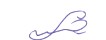 Силабус навчальної дисципліни «Психологія вікова та педагогічна», що викладається для здобувачів першого (бакалаврського) рівня вищої освіти спеціальності 013 Початкова освіта Львів 2023 р.Схема навчальної дисципліниНазва дисципліниПсихологія вікова та педагогічнаАдреса викладання дисциплінивул. Туган-Барановського, 7, м. ЛьвівФакультет та кафедра, за якою закріплена дисциплінаФакультет педагогічної освітиКафедра початкової та  дошкільної освітиГалузь знань, шифр та назва спеціальності01 Освіта / Педагогіка013 Початкова освітаВикладачі дисципліниГалян Олена Іванівна, доктор педагогічних наук, професор, професор кафедри початкової та дошкільної освітиТурко Богданна Богданівна, доктор філософії в галузі освіти, асистент кафедри початкової та дошкільної освітиКонтактна інформація викладачівolena.halyan@lnu.edu.ua, halyane@ukr.net bohdanna.turko@lnu.edu.uaКонсультації з питань навчання з дисципліни відбуваютьсяДень тижня та години узгоджуються зі здобувачами на початку семестру (вул. Туган-Барановського, 7, м. Львів, ауд. 45). Також передбачено он-лайн консультації. Для погодження часу он-лайн консультацій слід писати на електронну пошту викладача.Сторінка курсуhttps://pedagogy.lnu.edu.ua/course/psykholohiia-vikova-ta-pedahohichna-013-poІнформація про дисциплінуЗміст навчальної дисципліни розроблено так, щоби надати здобувачам вищої освіти необхідні психологічні знання та сформувати готовність їх використання для оптимізації взаємодії із суб’єктами освітнього процесу, а також для власного особистісно-професійного зростання. З огляду на це заплановано розглядати закономірності психічного розвитку та становлення особистості в онтогенезі, психологічне обґрунтування виховання, навчання та професійної діяльності педагога. Коротка анотація дисципліниДисципліна «Психологія вікова та педагогічна» є нормативною дисципліною для здобувачів першого (бакалаврського) рівня вищої освіти спеціальності 013 Початкова освіта, яка викладається в ІІ семестрі в обсязі 120 годин / 4 кредитів ECTS.Мета та цілі дисципліниМета вивчення психології вікової та педагогічної: сформувати у здобувачів вищої освіти розуміння психологічного знання як першооснови здійснення процесів виховання, навчання та розвитку особистості; сприяти розвиткові професійної спрямованості на значущість осмислення законів та механізмів психічної активності в інтерпретації психічного життя; забезпечити підвищення рівня психологічної культури здобувачів, їх здатності до збереження і підтримання психологічного здоров’я власного і вихованців; сформувати розуміння необхідності знання та врахування у взаємодії з дітьми основних закономірностей і механізмів управління навчанням і вихованням.Література для вивчення дисципліниОсновна література: 1. Сергєєнкова О., Столярчук О., Коханова О., Пасєка О. Вікова психологія. Київ: Центр учбової літератури, 2020. 376 с.2. Кутішенко В. Вікова та педагогічна психологія. Київ: Центр навчальної літератури, 2019. 128 с.3. Поліщук В. Вікова і педагогічна психологія: навчальний посібник. 4-те вид., стер. Суми: Університетська книга, 2019. 352 с.4. Савчин М., Василенко Л. Вікова психологія. 3-е вид. Київ: Академвидав, 2017. 384 с.5. Токарева Н., Шамне А. Вікова та педагогічна психологія: навчальний посібник. Київ, 2017. 648 с.Додаткова література: 1. Учитель І., Сурякова М., Батраченко І. Вікова та педагогічна психологія: навч. посібник (електронне видання). Дніпро: Середняк Т.К., 2021. 162 с. 2. Поліщук В. М. Віковий кризовий розвиток людини від народження до дорослості. Суми: Університетська книга, 2020.3. Максименко Д. Виховуємо дитину. Київ: Центр навчальної літератури, 2020. 112 с.4. Приходько Ю., Юрченко В. Психологічний словник-довідник. Київ: Каравела, 2020. 418 c.5. Гетьман Т., Кричковська Т. Проблеми педагогічної психології: хрестоматія. Київ: КНТ, 2017. 381 с.6. Галян О. Педагогічна психологія: метод. рекомен. для сам. роботи. Дрогобич, 2011. 102 с.7. Галян О. Молодший школяр: психологічні аспекти виховання. Дрогобич, 2009.8. Кутішенко В., Ставицька С. Психологія розвитку та вікова психологія: практикум. Київ: Каравела, 2009. 448 с.9. Шапар В. Сучасний тлумачний психологічний словник. Харків: Прапор, 2007. 640 с. Internet-джерела:1. Саморозвиток. Експеримент «кам’яне обличчя». URL: https://samorozvytok.info/content/eksperiment-kamyane-oblichchya2. Електронна бібліотека.. Психологічна література. URL: https://book-ye.com.ua/catalog/psykholohiya/3. Психологія поведінки дитини: відео-ресурс (англ.) URL:  https://raisingchildren.net.au/preschoolers/videosОбсяг курсудля денної форми навчання: 80 годин аудиторних занять, з них 32 годин лекцій, 48 годин семінарських занять та 40 годин самостійної роботи;для заочної форми навчання: 20 годин аудиторних занять, з них 10 годин лекцій, 10 годин семінарських занять та 100 годин самостійної роботиОчікувані результати навчанняПісля опанування цієї навчальної дисципліни студент буде: знати вікові та індивідуальні особливості молодших школярів, їх пізнавального розвитку та формування ціннісних орієнтацій, психологічні основи забезпечення індивідуального і диференційованого підходу до здобувачів початкової освіти, зокрема, і з особливими освітніми потребами; приймати психологічно обґрунтовані рішення у ситуаціях майбутньої професійної діяльності; організовувати (моделювати) конструктивну та партнерську взаємодію з учасниками освітнього процесу початкової школи; використовувати практики самозбереження психічного здоров’я, усвідомленого емоційного реагування; створювати психологічно комфортні умови освітнього процесу, планувати заходи профілактики та протидії булінгу, різних видів насильства, дискримінації серед учнів початкової школи та інших учасників освітнього процесу.Ключові словапсихічний розвиток, провідний вид діяльності, новоутворення, криза, навчання, виховання та розвиток, суб’єкт педагогічної діяльностіФормат курсуОчний /заочний Проведення лекцій, семінарських занять та консультації для підвищення результативності навчально-професійної діяльності здобувачів вищої освітиТемиПредставлені у схеміПідсумковий контроль, формазалік наприкінці семестру виставляється як сумарна оцінка виконаних завдань та навчальної активностіПререквізитиВивчення навчальної дисципліни передбачає опанування нової інформації з опертям на життєвий досвід здобувачів, компетентності, отримані під час вивчення навчальної дисципліни «Загальна психологія».Навчальні методи та техніки, які будуть використовуватися під час викладання курсуПроблемний виклад, частково-пошуковий метод, методи активного навчання, розв’язання психологічних задач, практико-спрямовані завдання, навчальна дискусія, освітній діалог.Необхідне обладнанняПід час викладання навчальної дисципліни використовуються загальновживані програми та операційні системиКритерії оцінювання (окремо для кожного виду навчальної діяльності)Оцінювання проводиться за 100-бальною шкалою. Бали нараховуються за таким співвідношенням: • семінарські / самостійні: максимальна кількість балів – 72 (з навчальної дисципліни передбачено виконання системи завдань, адекватність та повнота розв’язання яких оцінюються в діапазоні від 2-х до 3-х балів. Їх кількість та зміст представлені в схемі навчальної дисципліни. Студенти ознайомлюються з критеріями оцінювання завдань до їх виконання в усній формі або в додатку до завдання. Максимальну кількість балів, які студент може отримати за конкретне заняття, викладач повідомляє на його початку (кількість балів перебуває в діапазоні від 2-х до 3-х). Остаточний бал за кожне заняття розраховується як сума балів за обов’язкові до виконання завдання, а також навчальну активність впродовж заняття (доповнення, відповіді на запитання, активна участь у дискусії, навчальна ініціатива). Студенти повинні бути готові до групового контролю на семінарських заняттях (фронтальне опитування, дискусія, тестовий контроль знань тощо);• дві контрольні роботи за кожним змістовим модулем: перша – з вікової психології (14 балів), друга – з педагогічної психології (14 балів). Формат проведення контрольних замірів узгоджується зі студентами.Підсумкова максимальна кількість балів 100.Академічна доброчесність: Очікується, що завдання самостійної роботи до кожної теми, виконані здобувачами вищої освіти, будуть їх оригінальними міркуваннями. Відсутність посилань на використані джерела, фабрикування джерел, списування, втручання в роботу інших здобувачів становлять, але не обмежують, приклади можливого порушення академічної доброчесності. Виявлення ознак порушення академічної доброчесності в письмовій роботі здобувача є підставою для її не зарахування викладачем, незалежно від масштабів плагіату чи обману. Відвідання занять є важливою складовою навчання. У будь-якому випадку здобувачі вищої освіти зобов’язані дотримуватися усіх строків визначених для виконання запланованих видів навчальної роботи. Література. Уся література, яку студенти не зможуть знайти самостійно, буде надана викладачем виключно в освітніх цілях без права її передачі третім особам. Здобувачі заохочуються до використання також й іншої літератури та джерел, яких немає серед рекомендованих.Політика виставлення балів. Засвоєння здобувачами вищої освіти теоретичного матеріалу з навчальної дисципліни перевіряється шляхом усного опитування, поточного програмованого контролю знань, контрольної роботи, оцінки умінь аналізувати проблемні ситуації. Водночас обов’язково враховуються: присутність на заняттях та активність здобувача вищої освіти під час семінарського заняття. Жодні форми порушення академічної доброчесності (користування мобільним телефоном, планшетом чи іншими мобільними пристроями під час заняття в цілях, не пов’язаних з навчанням; списування та плагіат) не толеруються, як і несвоєчасне виконання поставленого завдання. Семестрова підсумкова оцінка визначається як сума балів з усіх запланованих видів навчальної роботи.Питання до залікуВікова та педагогічна психологія в професійній діяльності вчителя. Зміст психологічної підготовки вихователя.Поняття «розвиток» і його критерії стосовно психічного розвитку. Показники психічного розвитку.Передумови, умови і рушійні сили психічного розвитку.Закони і закономірності психічного розвитку.Вікові кризи, їх характеристика.Провідна роль навчання і виховання у психічному розвиткові.Аналіз поняття «зона найближчого розвитку дитини» для практики навчання і виховання.Психологічна характеристика за критеріями періодизації немовляти, дитини раннього віку.Психологічна характеристика за критеріями періодизації дошкільника.Психологічна готовність дитини до навчання в школі. Компоненти психологічної готовності.Психологічна характеристика за критеріями періодизації молодшого школяра.Психологічна характеристика за критеріями періодизації підлітка.Психологічна характеристика за критеріями періодизації осіб раннього юнацького віку.Зміст поняття дорослішання та дорослості для вікової психології.Структура педагогічної психології. Сфери застосування знань з педагогічної психології.Психологічна структура навчання (змістова та операційна сторона навчання). Механізми навчання. Методи навчання. Умови оптимізації навчання.Види навчання, їх характеристика. Можливості психічного розвитку в умовах традиційного і розвивального навчання. Учіння як самостійна пізнавальна діяльність. Специфіка навчальної діяльності. Формування передумов навчальної діяльності в дошкільному віці.Мотиви і цілі учіння (навчальної діяльності).Засвоєння як механізм навчальної діяльності.Психологічні чинники, що визначають успіх (неуспіх) в учінні.Характеристика «уміння вчитися».Підходи до визначення виховання.Сучасні тенденції у практиці організації виховної взаємодії. Психологічні механізми становлення і розвитку особистості як соціально-психологічної та духовної цілісності. Загальні закономірності процесу виховання. Самовиховання як компонент виховання. Мета самовиховання. Форми і методи самовиховання.Гуманізація процесу виховання. Способи забезпечення психологічної підтримки дитини в процесі виховання.Види виховного впливу, їх характеристика.Стратегії виховного пливу.Критерії вихованості.Напрямки психологічного аналізу вчинків дітей, що потребують корекції.Вікові аспекти виховання (рівні морального розвитку особистості, зміни в мотиваційній сфері дітей).Психологічні аспекти індивідуалізації та диференціації в освітньому процесі. Індивідуально-типологічні особливості особистості та їх врахування в навчанні.Причини виникнення і попередження неуспішності у навчанні.Особливості управління навчальною діяльністю різних категорій дітей (обдаровані; з особливими освітніми потребами тощо). Психологія педагогічної діяльності: мета, мотиви, дії, результат. Структура педагогічних здібностей, їх характеристика.Психологічні особливості педагогічної комунікації. Негативні стереотипи педагогічного спілкування та їх наслідки для розвитку особистості.Стиль педагогічного спілкування, педагогічної діяльності та педагогічної взаємодії.Психологічний портрет сучасного педагога. Професійне самовиховання педагога. Взаємодія педагога і психолога закладу освіти.Зміст та особливості психологічного аналізу уроку.ОпитуванняАнкету-оцінку з метою оцінювання якості освітнього процесу буде надано по завершенню курсу.Згідно з основним розкладом ЗМ 1. Вікова психологіяТ 1. Вікова та педагогічна психологія у практиці роботи вчителяЛекція 11. Предмет і завдання вікової та педагогічної психології.2. Специфіка використання методів дослідження у віковій та педагогічній психологіїСемінарське заняттяСЗ 1. Вікова та педагогічна психологія у практиці роботи вчителяОсновна: 2; 4; 5Додаткова: 8; 10Інтернет-ресурси: 11) опрацювання теоретичного матеріалу (2 год.)Відповідно до розкладу проведення семінарського заняття з цієї темиЗгідно з основним розкладом Т.2. Зміст, закономірності, чинники та умови психічного розвитку і становлення особистості в онтогенезіЛекція 2-31. Поняття про психічний розвиток. Типи розвитку2. Зміст та умови психічного розвитку.3. Закони і закономірності психічного розвитку.4. Порушення психічного розвитку.Семінарські заняттяСЗ 2-3. Психічний розвиток і становлення особистості: зміст, умови, типи порушень. Критерії опису віку.Основна: 2; 4; 5Додаткова: 8; 10Інтернет-ресурси: 11) опрацювання теоретичного матеріалу (1 год.);2) скласти інтелектуальну карту «Психічний розвиток особистості»(2 год.)Відповідно до розкладу проведення семінарського заняття з цієї темиЗгідно з основним розкладом Т. 3. Психічний розвиток дитини від народження до вступу до школиЛекція 41. Психологія новонародженого та немовляти.2. Психічний розвиток дитини раннього віку. Криза 3-х років.3. Психологія дошкільника. Криза 6-7 років.Семінарські заняттяСЗ. 4. Психологія дитини 1-го року життя та дитини раннього віку.СЗ. 5. Психологія дошкільника.Основна: 2; 4; 5Додаткова: 8; 10; 11Інтернет-ресурси: 11) опрацювання теоретичного матеріалу (1 год.);2) заповнити таблицю вікових особливостей розвитку для новонародженого, немовляти, дитини раннього та дошкільного віку (3 год.)Відповідно до розкладу проведення семінарського заняття з цієї темиЗгідно з основним розкладом та графіком відпрацюваньТ.4. Психічний розвиток молодшого школяраЛекція 51 Зміст та компоненти психологічної готовності дітей до навчання в школі.2. Особливості соціальної ситуації розвитку молодшого школяра3. Навчальна діяльність як провідна в молодшому шкільному віці.Лекція 61. Зміни у пізнавальній сфери молодшого школяра2. Розвиток емоційно-вольової сфери молодшого школяра.Семінарське заняттяСЗ. 6-8. Особливості психічного розвитку молодших школярівОсновна: 2; 4; 5Додаткова: 8; 10; 11Інтернет-ресурси: 11) опрацювання теоретичного матеріалу (1 год.);2) заповнити таблицю вікових особливостей розвитку для молодшого школяра (2 год.)Відповідно до розкладу проведення семінарського заняття з цієї темиЗгідно з основним розкладом та графіком відпрацюваньТ.4. Психологія дорослішання та дорослостіЛекція 71. Особливості психічного розвитку підлітків.2. Основні лінії змін в психічний активності в ранньому юнацькому віці3.Психологічна характеристика періоду дорослостіСемінарські заняттяСЗ. 9. Дорослішання: психологічні аспектиСЗ. 10. Дорослість: психологічні аспектиОсновна: 5Додаткова: 101) опрацювання теоретичного матеріалу (1 год.);2) заповнити таблицю вікових особливостей розвитку підлітка, юнака (2 год.)Відповідно до розкладу проведення семінарського заняття з цієї темиЗгідно з основним розкладомСЗ 11. Контроль робота за ЗМ 1СЗ 11. Контроль робота за ЗМ 1СЗ 11. Контроль робота за ЗМ 1СЗ 11. Контроль робота за ЗМ 1СЗ 11. Контроль робота за ЗМ 1Згідно з основним розкладом та графіком відпрацюваньЗМ 2. Педагогічна психологіяТ 6. Психологічні основи навчання Лекція 81. Підходи до визначення навчання дошкільників.2. Психологічна структура навчання.3. Механізми навчання.Лекція 91. Види навчання та їх характеристика.2. Психологічний аналіз заняття, уроку.Семінарське заняттяСЗ. 12-13. Психологічний аналіз процесу навчанняОсновна: 2; 4Додаткова: 3; 4Інтернет-ресурси: 41) опрацювання теоретичного матеріалу (1 год.);2) написати есей: «Як підвищити ефективність навчання»  (2 год.)Відповідно до розкладу проведення семінарського заняття з цієї темиЗгідно з основним розкладом та графіком відпрацюваньТ 7. Характеристика процесу учінняЛекція 101. Сутність учіння. Навчальна діяльність.2. Концепції навчальної діяльності.3. Структура навчальної діяльності.4. Психологічні чинники, що визначають успіх (неуспіх) в учінні.Семінарське заняттяСЗ.14-15. Навчальна діяльність та учінняОсновна: 2; 4Додаткова: 3; 2Інтернет-ресурси: 41) опрацювання теоретичного матеріалу (1 год.);2) як підвищити мотивацію навчання за умови наявності в особистості низької самооцінки (2 год.)Відповідно до розкладу проведення семінарського заняття з цієї темиЗгідно з основним розкладом та графіком відпрацюваньТ 8. Психологічні основи навчання різних категорій дітейЛекція 111. Провідні ідеї навчання дітей з особливими освітніми потребами .2. Особливості обдарованих дітей та організації їх навчання.3. Актуальні питання навчання дітей з різним типом темпераментуСемінарське заняттяСЗ. 16. Психологічні основи навчання різних категорій дітей1. Навчання обдарованих дітей. URL:http://fel2005.dp.ua/docs/blog/13/025.pdf2. Освіта дітей з особливими потребами. URL:https://wiki.legalaid.gov.ua/index.php/3. Особливості виховання дітей з різними типами темпераменту. URL: https://sirotstvy.net/ua/tips-professionals/psychologist/osoblyvosti-vykhovannya-ditey-z-riznymy-typamy-temperamentu/1) опрацювання теоретичного матеріалу (1 год.);2) визначити риси вихователя обдарованих дітей (2 год.)3) підготуватися до обговорення питань інклюзії в освітіВідповідно до розкладу проведення семінарського заняття з цієї темиЗгідно з основним розкладом та графіком відпрацюваньТ 9. Психологія вихованняЛекція 121. Виховання: психологічний аспект розгляду.2. Механізми виховання.3. Самовиховання, його характеристикаСемінарське заняттяСЗ. 17. Психологічні основи виховання Основна: 2; 4Додаткова: 1; 3; 4; 11Інтернет-ресурси: 1; 2; 3; 41) опрацювання теоретичного матеріалу (1 год.);2) визначити критерії вихованості (вік обрати самостійно) (2 год.)Відповідно до розкладу проведення семінарського заняття з цієї темиЗгідно з основним розкладом та графіком відпрацюваньТ 10. Психологічне обґрунтування виховної взаємодіїЛекція 121. Психологічна характеристика виховного впливу, умови його ефективності.2. Психологічний аналіз вчинків дітей, що потребують корекціїСемінарське заняттяСЗ. 18. Психологічне обґрунтування виховного впливуОсновна: 2; 4Додаткова: 1; 3; 4; 11Інтернет-ресурси: 1; 2; 3; 41) опрацювання теоретичного матеріалу (1 год.);2) проаналізувати вчинок дитини, дати йому психологічну характеристику, запропонувати тактику поведінки дорослого (2 год.)Відповідно до розкладу проведення семінарського заняття з цієї темиЗгідно з основним розкладом та графіком відпрацюваньТ 11. Вікові аспекти вихованняЛекція 131. Психологічні основи виховання дітей різного віку.2. Вікові особливості та закономірності виховання.3. Рівні морального розвитку та мотиваційні зміни.Семінарське заняттяСЗ. 19-20. Психологічні особливості виховання дітей різного вікуОсновна: 2; 4Додаткова: 1; 3; 4; 11Інтернет-ресурси: 1; 2; 3; 41) опрацювання теоретичного матеріалу (1 год.)2) підготуватися до дискусії (2 год.):- виховання: коли починати? - чи є відмінності у вихованні хлопчиків і дівчат? - чому дошкільний і підлітковий вік сензитивні до виховання?Відповідно до розкладу проведення семінарського заняття з цієї темиЗгідно з основним розкладом та графіком відпрацюваньТ 12. Психологічні аспекти індивідуалізації та диференціації в освітньому процесіЛекція 14.1. Сутність індивідуалізації та диференціації в освітньому процесі.2. Види індивідуалізації та диференціації.3. Групи дітей та особливості надання їм психологічної допомоги в навчанні.Семінарське заняттяСЗ. 21. Індивідуалізація та диференціація: сутність та психологічні основи реалізаціїhttps://vseosvita.ua/library/seminar-praktikum-individualizacia-ta-diferenciacia-navcanna-doskilnikiv-152474.html1) опрацювання теоретичного матеріалу (1 год.)2) підготуватися до дискусії (2 год.):- які підстави для індивідуалізації та диференціації навчання і виховання?- як виглядає здійснення індивідуального підходу до дитини?- які діти потребують індивідуального підходу в навчанні та вихованні?Відповідно до розкладу проведення семінарського заняття з цієї темиЗгідно з основним розкладом та графіком відпрацюваньТ. 14. Психологія професійної діяльності педагогаЛекція 151. Психологічна характеристика педагогічної діяльності.2. Педагогічні здібності.3. Види стилів педагогічної діяльності та педагогічного спілкування.Лекція 164. Психологічний супровід професійної діяльності педагога.5. Професійне самовиховання. Семінарські заняттяСЗ 22. Психологія педагогічної діяльностіСЗ. 23. Педагог як суб’єкт педагогічної діяльностіОсновна: 2; 4Додаткова: 3; 4; 9Інтернет-ресурси: 11) опрацювання теоретичного матеріалу (2 год.);2) скласти психологічний портрет «ідеального» педагога. Продумати відповідь на запитання: який педагог потрібен сучасному закладу освіти? (2 год.)Відповідно до розкладу проведення семінарського заняття з цієї темиЗгідно з основним розкладомСЗ 24. Контрольна робота за ЗМ 2СЗ 24. Контрольна робота за ЗМ 2СЗ 24. Контрольна робота за ЗМ 2СЗ 24. Контрольна робота за ЗМ 2СЗ 24. Контрольна робота за ЗМ 2